İLANLI USUL İÇİN STANDART GAZETE İLANI FORMU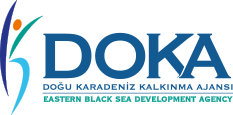 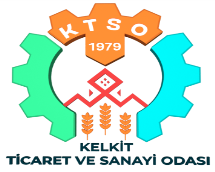 Kasaba Atölyesi Mal Alımı İçin İhale İlanı Kelkit Ticaret ve Sanayi Odası, Doğu Karadeniz Kalkınma Ajansı 2020 Yılı Coğrafi İşaretli Ürünler Mali Destek Programı kapsamında sağlanan mali destek ile Cumhuriyet Mahallesi Pazar Yeri 25/2 Kelkit/Gümüşhane’de Kasaba Atölyesi Mal Alım İşi için bir mal alımı ihalesi sonuçlandırmayı planlamaktadır.İhaleye katılım koşulları, isteklilerde aranacak teknik ve mali bilgileri de içeren İhale Dosyası Cumhuriyet Mahallesi Pazar Yeri 25/2 Kelkit/GÜMÜŞHANE adresinden 500 (beşyüz) TL bedel karşılığında temin edilebilir, http://www.doka.org.tr  ve  http://www.kelkittso.org  internet sitelerinden ise bilgi amaçlı olarak görülebilir.Teklif teslimi için son tarih ve saati:02/07/2021 11:00Gerekli ek bilgi ya da açıklamalar; http://www.doka.org.tr  ve  http://www.kelkittso.org internet adresinden yayınlanacaktır.Teklifler, 02/07/2021 tarihinde, saat 11:00’de ve Cumhuriyet Mahallesi Pazar Yeri 25/2 Kelkit/GÜMÜŞHANE adresinde yapılacak oturumda açılacaktır. 